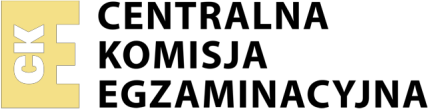 Nazwa kwalifikacji: Prowadzenie dokumentacji w jednostce organizacyjnejOznaczenie kwalifikacji: EKA.04Numer zadania: 03Wersja arkusza: SGWypełnia zdającyNumer PESEL zdającego*Czas trwania egzaminu: 180 minut.	EKA.04-03-22.06-SGEGZAMIN ZAWODOWYRok 2022CZĘŚĆ PRAKTYCZNAInstrukcja dla zdającegoNa pierwszej stronie arkusza egzaminacyjnego wpisz w oznaczonym  miejscu swój  numer  PESEL   i naklej naklejkę z numerem PESEL i z kodem ośrodka.Na KARCIE OCENY w oznaczonym miejscu przyklej naklejkę z numerem PESEL oraz wpisz:swój numer PESEL*,oznaczenie kwalifikacji,numer zadania,numer stanowiska.Sprawdź, czy arkusz egzaminacyjny zawiera 10 stron i nie zawiera błędów. Ewentualny brak stron lub inne usterki zgłoś przez podniesienie ręki przewodniczącemu zespołu nadzorującego.Zapoznaj się z treścią zadania oraz stanowiskiem egzaminacyjnym. Masz na to 10 minut. Czas ten nie jest wliczany do czasu trwania egzaminu.Czas rozpoczęcia i zakończenia pracy zapisze w widocznym miejscu przewodniczący zespołu nadzorującego.Wykonaj samodzielnie zadanie egzaminacyjne. Przestrzegaj zasad bezpieczeństwa i organizacji pracy.Po zakończeniu wykonania zadania pozostaw arkusz egzaminacyjny z rezultatami oraz KARTĘ OCENY na swoim stanowisku lub w miejscu wskazanym przez przewodniczącego zespołu nadzorującego.Po uzyskaniu zgody zespołu nadzorującego możesz opuścić salę/miejsce przeprowadzania egzaminu.Powodzenia!* w przypadku braku numeru PESEL – seria i numer paszportu lub innego dokumentu potwierdzającego tożsamośćUkład graficzny© CKE 2020Zadanie egzaminacyjnePiotr Romanowicz prowadzi jednoosobową działalność gospodarczą w zakresie sprzedaży artykułów elektrycznych. Przedsiębiorca jest czynnym podatnikiem VAT i dokonuje sprzedaży wyłącznie opodatkowanej.Wykonaj prace dla Hurtowni AMPER Piotr Romanowicz.Sporządź dowód OT – Przyjęcie środka trwałego nr 1/04/2022 dla zakupionego podnośnika nożycowego na podstawie faktury nr 173/2022 z dnia 04.04.2022 r. oraz danych zawartych w arkuszu egzaminacyjnym– Informacje dotyczące środków trwałych w Hurtowni AMPER Piotr Romanowicz. Druk potrzebny do sporządzenia dowodu OT znajduje się w arkuszu egzaminacyjnym.Sporządź w programie magazynowo-sprzedażowym i wydrukuj w jednym egzemplarzu następujące dokumenty dotyczące zdarzeń z kwietnia 2022 r.:dowód Pz – Przyjęcie zewnętrzne nr 1/04/2022 dotyczący przyjęcia zakupionych towarów do magazynu,fakturę nr 1/04/2022 za sprzedane towary dla Firmy Budowlanej LUKS sp. z o.o.,dowód Wz – Wydanie zewnętrzne nr 1/04/2022 dotyczący wydania z magazynu sprzedanych towarów dla Firmy Budowlanej LUKS sp. z o.o.Uzupełnij zamieszczoną w arkuszu egzaminacyjnym Tabelę  amortyzacyjną  środków  trwałych  za  2022 rok dla środka trwałego zakupionego i przyjętego do użytkowania w kwietniu 2022 roku. Zaplanuj miesięczne odpisy amortyzacyjne od maja do grudnia 2022 roku. Dane niezbędne do wypełnienia tabeli znajdują się w arkuszu egzaminacyjnym – Informacje dotyczące środków trwałych w Hurtowni AMPER Piotr Romanowicz.Oblicz wskaźniki struktury sprzedaży towarów w roku 2021 na podstawie informacji zawartych w tabeli Dane  do  obliczenia  wskaźników  struktury  sprzedaży  towarów  w  2021  roku.  Wyniki  przedstaw      w procentach. Zinterpretuj i oceń otrzymane wyniki. Miejsce przeznaczone na sporządzenie analizy znajduje się w arkuszu egzaminacyjnym.Wykonaj zadanie na stanowisku egzaminacyjnym wyposażonym w komputer podłączony do drukarki sieciowej, z zainstalowanym programem magazynowo-sprzedażowym.Pracę z programem magazynowo-sprzedażowym rozpocznij od:wprowadzenia danych identyfikacyjnych Hurtowni AMPER Piotr Romanowicz,wpisania swojego numeru PESEL pod nazwą Hurtowni AMPER Piotr Romanowicz,ustawienia parametrów programu niezbędnych do wykonania zadania,założenia kartotek kontrahentów,założenia kartotek towarów.Dane identyfikacyjne Hurtowni AMPER Piotr Romanowicz oraz parametry programu magazynowo-sprzedażowego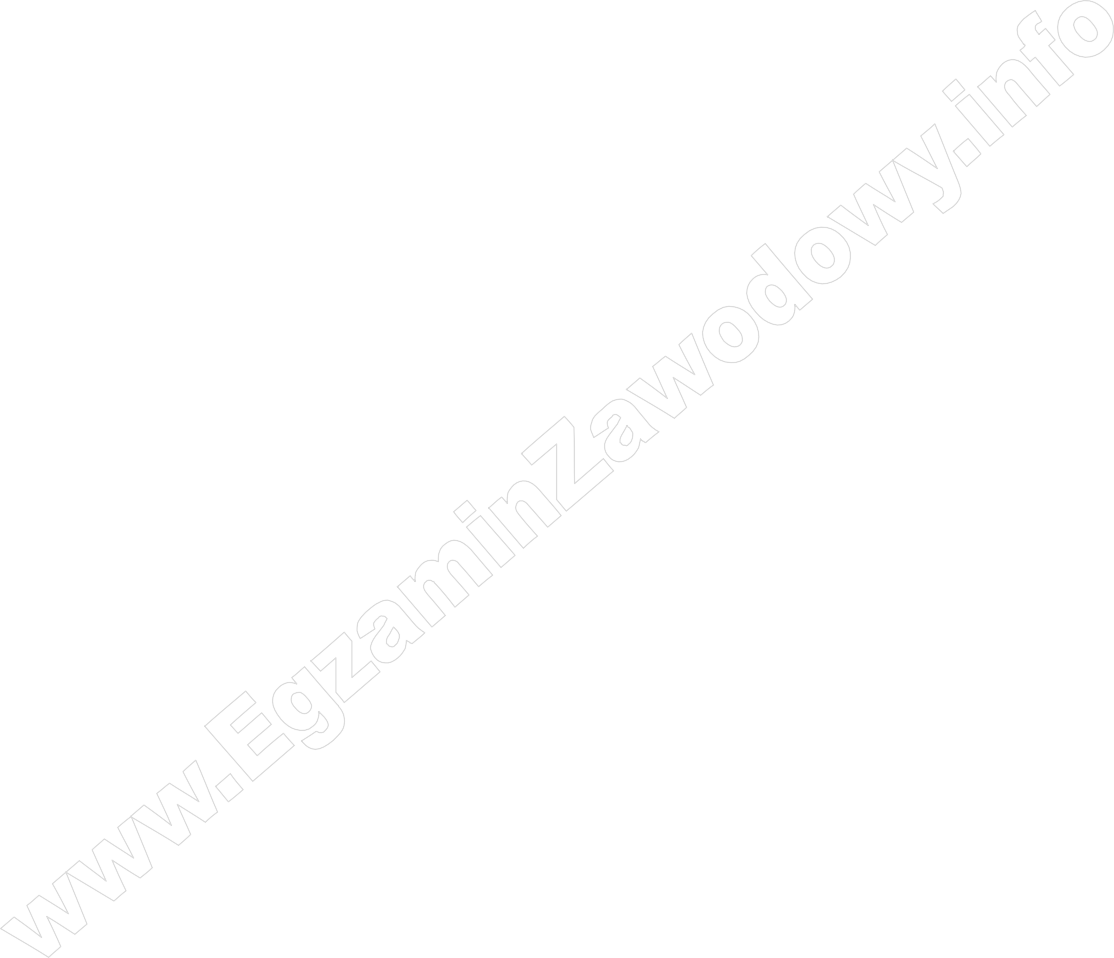 Dane identyfikacyjne odbiorcyInformacje dodatkowe dotyczące działalności Hurtowni AMPER Piotr RomanowiczTowary są ewidencjonowane w magazynie w cenach zakupu netto (ceny kartotekowe).Dokumenty magazynowe są sporządzane w cenach kartotekowych.Sprzedaż towarów jest opodatkowana stawką podatku VAT 23%.Hurtownia na sprzedaży towarów realizuje marżę w wysokości 50% ceny sprzedaży netto (marża).Forma i termin płatności dla odbiorców – przelew 14 dni.Osobą upoważnioną do wystawiania dokumentów jest Krystyna Jakubiak, a do zatwierdzania Piotr Romanowicz.Numeracja dokumentów jest prowadzona odrębnie dla każdego dowodu ze wskazaniem miesiąca i roku, np. 1/04/2022.Odpisy amortyzacyjne środków trwałych dokonywane są od następnego miesiąca po przyjęciu do użytkowania.Zdarzenia gospodarcze z kwietnia 2022 roku04.04.2022 r. – otrzymano fakturę nr 173/2022 od Przedsiębiorstwa IMPET sp. z o.o. za zakupiony środek trwały,04.04.2022 r. – na podstawie dowodu OT nr 1/04/2022 przyjęto zakupiony środek trwały do użytkowania,13.04.2022 r. – otrzymano fakturę nr 58/04/2022 od Zakładu Produkcyjnego REMBUD sp. z o.o. za zakupione towary,13.04.2022 r. – na podstawie dowodu Pz nr 1/04/2022 zakupione towary przyjęto do magazynu w ilości zgodnej z dowodem zakupu,21.04.2022 r. – na podstawie faktury nr 1/04/2022 sprzedano dla Firmy Budowlanej LUKS sp. z o.o. po cenie sprzedaży następujące towary:gniazdo komputerowe – 20 szt.,kabel instalacyjny – 40 mb.,21.04.2022 r. – na podstawie dowodu Wz nr 1/04/2022 wydano z magazynu sprzedane towary dla Firmy Budowlanej LUKS sp. z o.o. w ilości zgodnej z dowodem sprzedaży.Dokumenty z kwietnia 2022 r.Dane do obliczenia wskaźników struktury sprzedaży towarów w 2021 rokuCzas przeznaczony na wykonanie zadania wynosi 180 minut.Ocenie będzie podlegać 6 rezultatów:Dokument OT – Przyjęcie środka trwałego – w arkuszu egzaminacyjnym,Dowód Pz – Przyjęcie zewnętrzne – wydruk,Faktura sprzedaży – wydruk,Dowód Wz – Wydanie zewnętrzne – wydruk,Tabela amortyzacyjna środków trwałych za 2022 rok – w arkuszu egzaminacyjnym,Analiza struktury sprzedaży towarów w 2021 roku – w arkuszu egzaminacyjnym.Dokument OT – Przyjęcie środka trwałegoStrona 7 z 10Analiza struktury sprzedaży towarów w 2021 roku1. Obliczenie wskaźników (w %)2. Interpretacja wskaźnikówStrona 9 z 103. Ocena struktury sprzedaży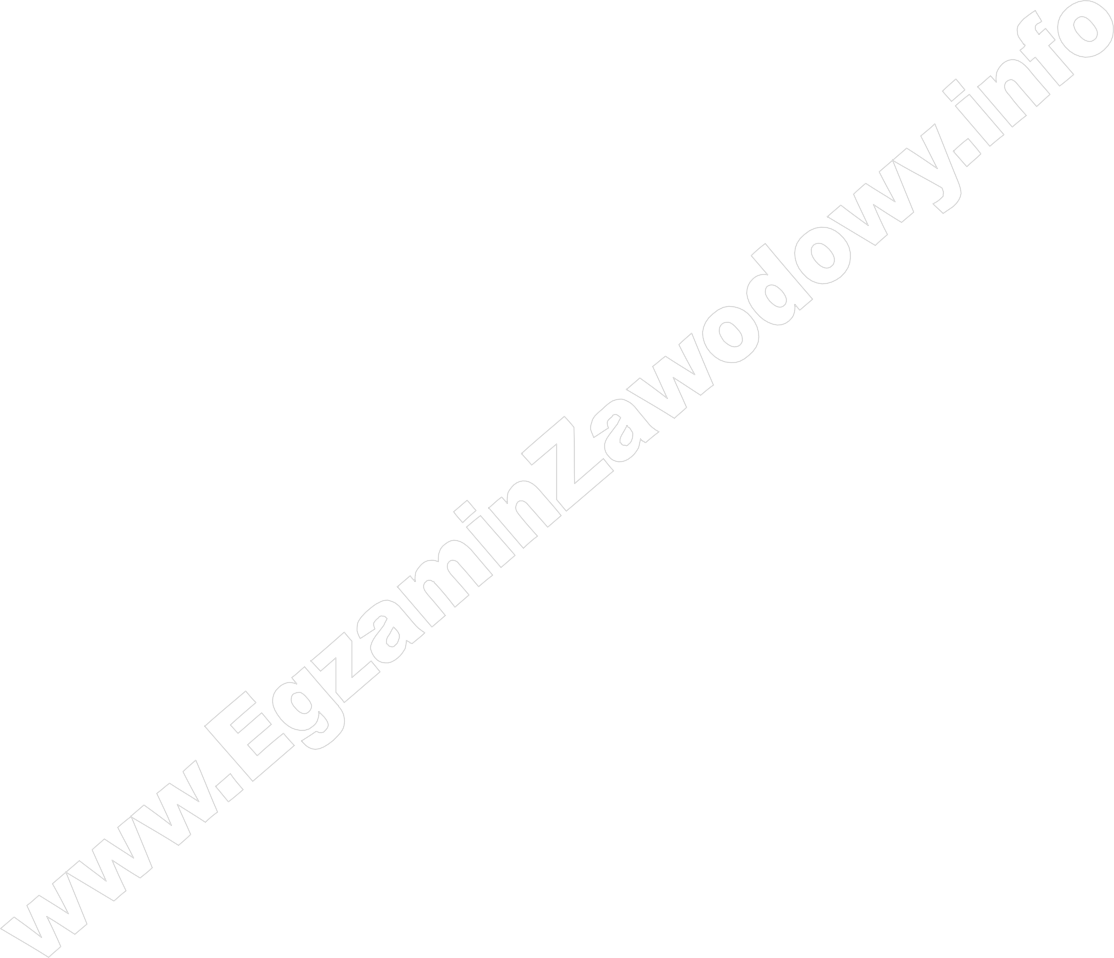 Strona 10 z 10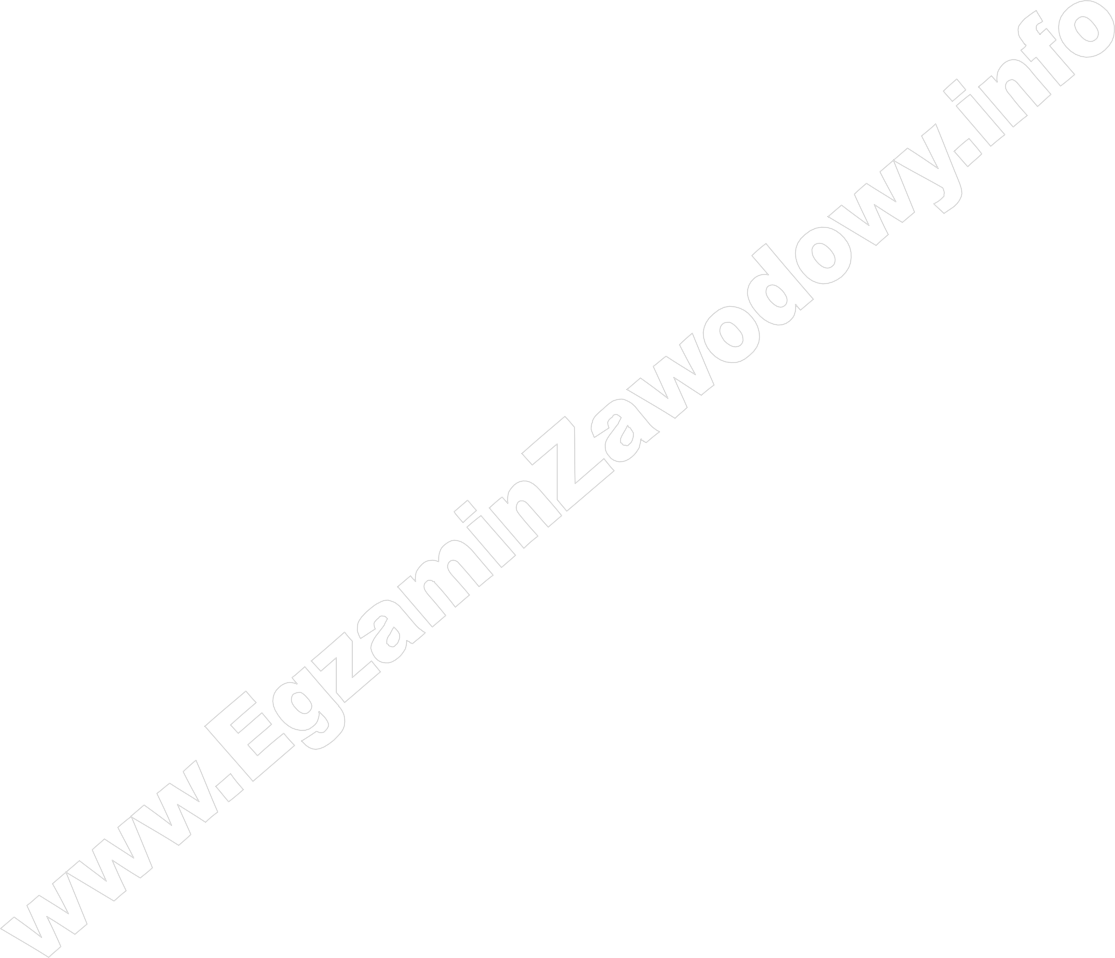 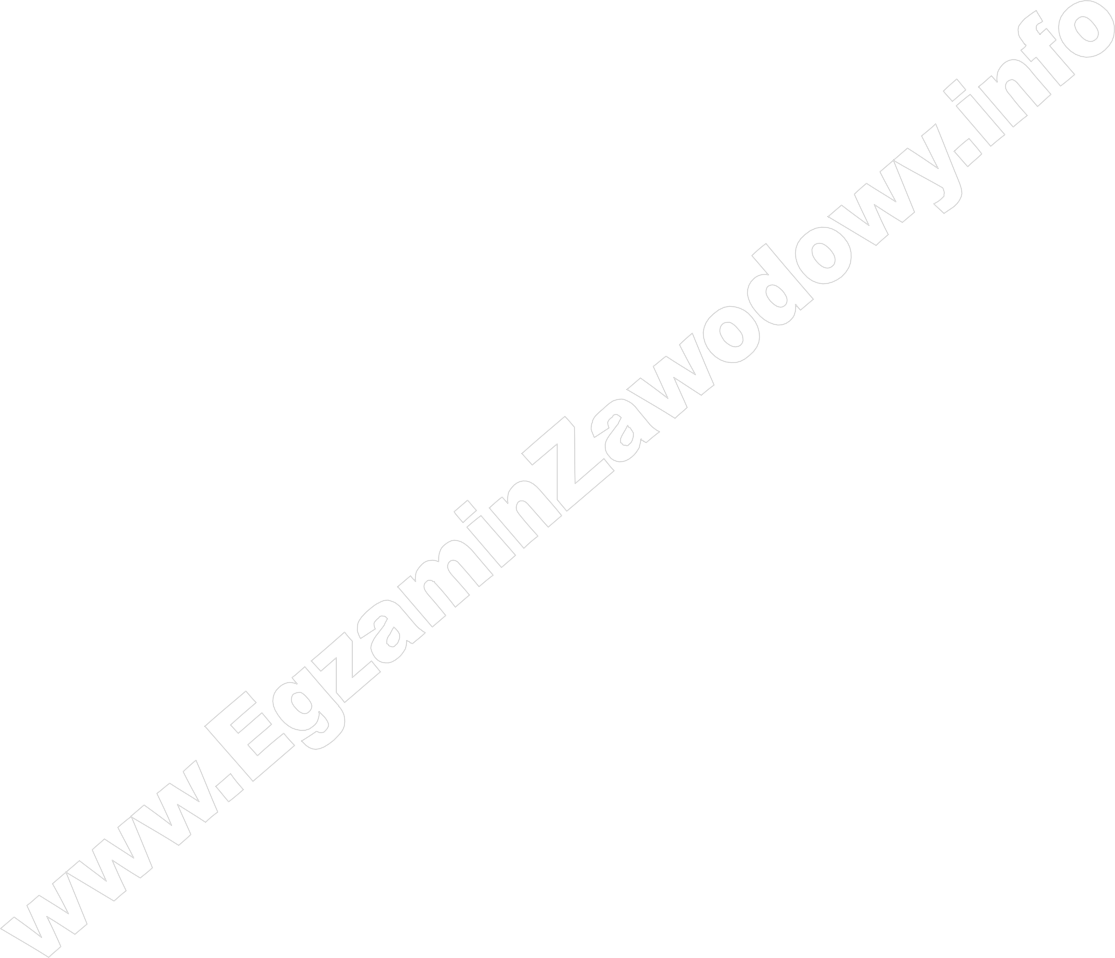 Nazwa skróconaNazwa skróconaAMPERWersja programuWersja programupróbnaNazwa pełnaNazwa pełnaHurtownia AMPER Piotr Romanowiczwpisz swój numer PESELNIPNIP3564175963REGONREGON358388053AdresAdresul. Sandomierska 120, 25-329 KielceGmina/powiatGmina/powiatKielceWojewództwoWojewództwoświętokrzyskiePodstawowy rachunek bankowynazwarachunek bieżącyPodstawowy rachunek bankowynr konta16 1750 0012 0000 0000 1386 8778Podstawowy rachunek bankowynazwa bankuBNP Paribas Bank Polska Spółka Akcyjna	Podstawowy rachunek bankowystan początkowy40 000,00 złNumeracja dokumentówNumeracja dokumentównumer łamany przez miesiąc i rokParametry magazynoweParametry magazynowesprzedaż: wycofaj skutek magazynowy zakup: wycofaj skutek magazynowyNadawanie symbolikontrahentom i towaromNadawanie symbolikontrahentom i towaromautomatyczniekolejny numer: 1, liczba znaków: 3Imię, nazwisko i hasło szefaImię, nazwisko i hasło szefaPiotr Romanowicz, Identyfikator: PR hasło: nie wprowadzaj hasłaNazwa pełnaFirma Budowlana LUKS sp. z o.o.Adresul. Urzędnicza 30, 25-729 KielceNIP9317687430FAKTURA NR 173/2022FAKTURA NR 173/2022FAKTURA NR 173/2022FAKTURA NR 173/2022Kielce, dnia 04.04.2022Kielce, dnia 04.04.2022Kielce, dnia 04.04.2022Kielce, dnia 04.04.2022Kielce, dnia 04.04.2022Kielce, dnia 04.04.2022Kielce, dnia 04.04.2022Kielce, dnia 04.04.2022Kielce, dnia 04.04.2022Kielce, dnia 04.04.2022Kielce, dnia 04.04.2022FAKTURA NR 173/2022FAKTURA NR 173/2022FAKTURA NR 173/2022FAKTURA NR 173/2022Data dokonania lub zakończenia dostawy lub wykonania usługi:04.04.2022Data dokonania lub zakończenia dostawy lub wykonania usługi:04.04.2022Data dokonania lub zakończenia dostawy lub wykonania usługi:04.04.2022Data dokonania lub zakończenia dostawy lub wykonania usługi:04.04.2022Data dokonania lub zakończenia dostawy lub wykonania usługi:04.04.2022Data dokonania lub zakończenia dostawy lub wykonania usługi:04.04.2022Data dokonania lub zakończenia dostawy lub wykonania usługi:04.04.2022Data dokonania lub zakończenia dostawy lub wykonania usługi:04.04.2022Data dokonania lub zakończenia dostawy lub wykonania usługi:04.04.2022Data dokonania lub zakończenia dostawy lub wykonania usługi:04.04.2022Data dokonania lub zakończenia dostawy lub wykonania usługi:04.04.2022SprzedawcaPrzedsiębiorstwo IMPET sp. z o.o. ul. Grunwaldzka 20, 25-736 KielceNIP 6016979142SprzedawcaPrzedsiębiorstwo IMPET sp. z o.o. ul. Grunwaldzka 20, 25-736 KielceNIP 6016979142SprzedawcaPrzedsiębiorstwo IMPET sp. z o.o. ul. Grunwaldzka 20, 25-736 KielceNIP 6016979142SprzedawcaPrzedsiębiorstwo IMPET sp. z o.o. ul. Grunwaldzka 20, 25-736 KielceNIP 6016979142SprzedawcaPrzedsiębiorstwo IMPET sp. z o.o. ul. Grunwaldzka 20, 25-736 KielceNIP 6016979142SprzedawcaPrzedsiębiorstwo IMPET sp. z o.o. ul. Grunwaldzka 20, 25-736 KielceNIP 6016979142SprzedawcaPrzedsiębiorstwo IMPET sp. z o.o. ul. Grunwaldzka 20, 25-736 KielceNIP 6016979142SprzedawcaPrzedsiębiorstwo IMPET sp. z o.o. ul. Grunwaldzka 20, 25-736 KielceNIP 6016979142NabywcaHurtownia AMPER Piotr Romanowicz ul. Sandomierska 120, 25-329 KielceNIP 3564175963NabywcaHurtownia AMPER Piotr Romanowicz ul. Sandomierska 120, 25-329 KielceNIP 3564175963NabywcaHurtownia AMPER Piotr Romanowicz ul. Sandomierska 120, 25-329 KielceNIP 3564175963NabywcaHurtownia AMPER Piotr Romanowicz ul. Sandomierska 120, 25-329 KielceNIP 3564175963NabywcaHurtownia AMPER Piotr Romanowicz ul. Sandomierska 120, 25-329 KielceNIP 3564175963NabywcaHurtownia AMPER Piotr Romanowicz ul. Sandomierska 120, 25-329 KielceNIP 3564175963NabywcaHurtownia AMPER Piotr Romanowicz ul. Sandomierska 120, 25-329 KielceNIP 3564175963Lp.Nazwa towaru lub usługiJ.m.IlośćIlośćCena jednostkowanettoCena jednostkowanettoWartość nettoWartość nettoWartość nettoPodatek VATPodatek VATPodatek VATWartość bruttoWartość bruttoLp.Nazwa towaru lub usługiJ.m.IlośćIlośćCena jednostkowanettoCena jednostkowanettoWartość nettoWartość nettoWartość nettostawka%kwotakwotaWartość bruttoWartość bruttoLp.Nazwa towaru lub usługiJ.m.IlośćIlośćzłgrzłzłgrstawka%złgrzłgr1.Podnośnik nożycowyszt.1112 0000012 00012 00000232 7600014 76000Sposób zapłaty: przelew 30 dni74 2030 0045 1110 0000 0026 9500BNP Paribas Bank Polska SADo zapłaty złotych: 14 760,00 Słownie złotych: czternaście tysięcysiedemset sześćdziesiąt złotych 00/100Sposób zapłaty: przelew 30 dni74 2030 0045 1110 0000 0026 9500BNP Paribas Bank Polska SADo zapłaty złotych: 14 760,00 Słownie złotych: czternaście tysięcysiedemset sześćdziesiąt złotych 00/100Sposób zapłaty: przelew 30 dni74 2030 0045 1110 0000 0026 9500BNP Paribas Bank Polska SADo zapłaty złotych: 14 760,00 Słownie złotych: czternaście tysięcysiedemset sześćdziesiąt złotych 00/100Sposób zapłaty: przelew 30 dni74 2030 0045 1110 0000 0026 9500BNP Paribas Bank Polska SADo zapłaty złotych: 14 760,00 Słownie złotych: czternaście tysięcysiedemset sześćdziesiąt złotych 00/100Sposób zapłaty: przelew 30 dni74 2030 0045 1110 0000 0026 9500BNP Paribas Bank Polska SADo zapłaty złotych: 14 760,00 Słownie złotych: czternaście tysięcysiedemset sześćdziesiąt złotych 00/100RAZEM:RAZEM:12 00012 00000x2 7600014 76000Sposób zapłaty: przelew 30 dni74 2030 0045 1110 0000 0026 9500BNP Paribas Bank Polska SADo zapłaty złotych: 14 760,00 Słownie złotych: czternaście tysięcysiedemset sześćdziesiąt złotych 00/100Sposób zapłaty: przelew 30 dni74 2030 0045 1110 0000 0026 9500BNP Paribas Bank Polska SADo zapłaty złotych: 14 760,00 Słownie złotych: czternaście tysięcysiedemset sześćdziesiąt złotych 00/100Sposób zapłaty: przelew 30 dni74 2030 0045 1110 0000 0026 9500BNP Paribas Bank Polska SADo zapłaty złotych: 14 760,00 Słownie złotych: czternaście tysięcysiedemset sześćdziesiąt złotych 00/100Sposób zapłaty: przelew 30 dni74 2030 0045 1110 0000 0026 9500BNP Paribas Bank Polska SADo zapłaty złotych: 14 760,00 Słownie złotych: czternaście tysięcysiedemset sześćdziesiąt złotych 00/100Sposób zapłaty: przelew 30 dni74 2030 0045 1110 0000 0026 9500BNP Paribas Bank Polska SADo zapłaty złotych: 14 760,00 Słownie złotych: czternaście tysięcysiedemset sześćdziesiąt złotych 00/100W tym:W tym:zw.Sposób zapłaty: przelew 30 dni74 2030 0045 1110 0000 0026 9500BNP Paribas Bank Polska SADo zapłaty złotych: 14 760,00 Słownie złotych: czternaście tysięcysiedemset sześćdziesiąt złotych 00/100Sposób zapłaty: przelew 30 dni74 2030 0045 1110 0000 0026 9500BNP Paribas Bank Polska SADo zapłaty złotych: 14 760,00 Słownie złotych: czternaście tysięcysiedemset sześćdziesiąt złotych 00/100Sposób zapłaty: przelew 30 dni74 2030 0045 1110 0000 0026 9500BNP Paribas Bank Polska SADo zapłaty złotych: 14 760,00 Słownie złotych: czternaście tysięcysiedemset sześćdziesiąt złotych 00/100Sposób zapłaty: przelew 30 dni74 2030 0045 1110 0000 0026 9500BNP Paribas Bank Polska SADo zapłaty złotych: 14 760,00 Słownie złotych: czternaście tysięcysiedemset sześćdziesiąt złotych 00/100Sposób zapłaty: przelew 30 dni74 2030 0045 1110 0000 0026 9500BNP Paribas Bank Polska SADo zapłaty złotych: 14 760,00 Słownie złotych: czternaście tysięcysiedemset sześćdziesiąt złotych 00/100W tym:W tym:12 00012 00000232 7600014 76000Sposób zapłaty: przelew 30 dni74 2030 0045 1110 0000 0026 9500BNP Paribas Bank Polska SADo zapłaty złotych: 14 760,00 Słownie złotych: czternaście tysięcysiedemset sześćdziesiąt złotych 00/100Sposób zapłaty: przelew 30 dni74 2030 0045 1110 0000 0026 9500BNP Paribas Bank Polska SADo zapłaty złotych: 14 760,00 Słownie złotych: czternaście tysięcysiedemset sześćdziesiąt złotych 00/100Sposób zapłaty: przelew 30 dni74 2030 0045 1110 0000 0026 9500BNP Paribas Bank Polska SADo zapłaty złotych: 14 760,00 Słownie złotych: czternaście tysięcysiedemset sześćdziesiąt złotych 00/100Sposób zapłaty: przelew 30 dni74 2030 0045 1110 0000 0026 9500BNP Paribas Bank Polska SADo zapłaty złotych: 14 760,00 Słownie złotych: czternaście tysięcysiedemset sześćdziesiąt złotych 00/100Sposób zapłaty: przelew 30 dni74 2030 0045 1110 0000 0026 9500BNP Paribas Bank Polska SADo zapłaty złotych: 14 760,00 Słownie złotych: czternaście tysięcysiedemset sześćdziesiąt złotych 00/100W tym:W tym:8Sposób zapłaty: przelew 30 dni74 2030 0045 1110 0000 0026 9500BNP Paribas Bank Polska SADo zapłaty złotych: 14 760,00 Słownie złotych: czternaście tysięcysiedemset sześćdziesiąt złotych 00/100Sposób zapłaty: przelew 30 dni74 2030 0045 1110 0000 0026 9500BNP Paribas Bank Polska SADo zapłaty złotych: 14 760,00 Słownie złotych: czternaście tysięcysiedemset sześćdziesiąt złotych 00/100Sposób zapłaty: przelew 30 dni74 2030 0045 1110 0000 0026 9500BNP Paribas Bank Polska SADo zapłaty złotych: 14 760,00 Słownie złotych: czternaście tysięcysiedemset sześćdziesiąt złotych 00/100Sposób zapłaty: przelew 30 dni74 2030 0045 1110 0000 0026 9500BNP Paribas Bank Polska SADo zapłaty złotych: 14 760,00 Słownie złotych: czternaście tysięcysiedemset sześćdziesiąt złotych 00/100Sposób zapłaty: przelew 30 dni74 2030 0045 1110 0000 0026 9500BNP Paribas Bank Polska SADo zapłaty złotych: 14 760,00 Słownie złotych: czternaście tysięcysiedemset sześćdziesiąt złotych 00/100W tym:W tym:5Sposób zapłaty: przelew 30 dni74 2030 0045 1110 0000 0026 9500BNP Paribas Bank Polska SADo zapłaty złotych: 14 760,00 Słownie złotych: czternaście tysięcysiedemset sześćdziesiąt złotych 00/100Sposób zapłaty: przelew 30 dni74 2030 0045 1110 0000 0026 9500BNP Paribas Bank Polska SADo zapłaty złotych: 14 760,00 Słownie złotych: czternaście tysięcysiedemset sześćdziesiąt złotych 00/100Sposób zapłaty: przelew 30 dni74 2030 0045 1110 0000 0026 9500BNP Paribas Bank Polska SADo zapłaty złotych: 14 760,00 Słownie złotych: czternaście tysięcysiedemset sześćdziesiąt złotych 00/100Sposób zapłaty: przelew 30 dni74 2030 0045 1110 0000 0026 9500BNP Paribas Bank Polska SADo zapłaty złotych: 14 760,00 Słownie złotych: czternaście tysięcysiedemset sześćdziesiąt złotych 00/100Sposób zapłaty: przelew 30 dni74 2030 0045 1110 0000 0026 9500BNP Paribas Bank Polska SADo zapłaty złotych: 14 760,00 Słownie złotych: czternaście tysięcysiedemset sześćdziesiąt złotych 00/100W tym:W tym:0Sposób zapłaty: przelew 30 dni74 2030 0045 1110 0000 0026 9500BNP Paribas Bank Polska SADo zapłaty złotych: 14 760,00 Słownie złotych: czternaście tysięcysiedemset sześćdziesiąt złotych 00/100Sposób zapłaty: przelew 30 dni74 2030 0045 1110 0000 0026 9500BNP Paribas Bank Polska SADo zapłaty złotych: 14 760,00 Słownie złotych: czternaście tysięcysiedemset sześćdziesiąt złotych 00/100Sposób zapłaty: przelew 30 dni74 2030 0045 1110 0000 0026 9500BNP Paribas Bank Polska SADo zapłaty złotych: 14 760,00 Słownie złotych: czternaście tysięcysiedemset sześćdziesiąt złotych 00/100Sposób zapłaty: przelew 30 dni74 2030 0045 1110 0000 0026 9500BNP Paribas Bank Polska SADo zapłaty złotych: 14 760,00 Słownie złotych: czternaście tysięcysiedemset sześćdziesiąt złotych 00/100Sposób zapłaty: przelew 30 dni74 2030 0045 1110 0000 0026 9500BNP Paribas Bank Polska SADo zapłaty złotych: 14 760,00 Słownie złotych: czternaście tysięcysiedemset sześćdziesiąt złotych 00/100Wystawił: Grażyna OstrowskaWystawił: Grażyna OstrowskaWystawił: Grażyna OstrowskaWystawił: Grażyna OstrowskaWystawił: Grażyna OstrowskaWystawił: Grażyna OstrowskaWystawił: Grażyna OstrowskaWystawił: Grażyna OstrowskaWystawił: Grażyna OstrowskaWystawił: Grażyna OstrowskaFAKTURA NR 58/04/2022FAKTURA NR 58/04/2022FAKTURA NR 58/04/2022FAKTURA NR 58/04/2022Kielce, dnia 13.04.2022Kielce, dnia 13.04.2022Kielce, dnia 13.04.2022Kielce, dnia 13.04.2022Kielce, dnia 13.04.2022Kielce, dnia 13.04.2022Kielce, dnia 13.04.2022Kielce, dnia 13.04.2022Kielce, dnia 13.04.2022Kielce, dnia 13.04.2022Kielce, dnia 13.04.2022FAKTURA NR 58/04/2022FAKTURA NR 58/04/2022FAKTURA NR 58/04/2022FAKTURA NR 58/04/2022Data dokonania lub zakończenia dostawy lub wykonaniausługi: 13.04.2022Data dokonania lub zakończenia dostawy lub wykonaniausługi: 13.04.2022Data dokonania lub zakończenia dostawy lub wykonaniausługi: 13.04.2022Data dokonania lub zakończenia dostawy lub wykonaniausługi: 13.04.2022Data dokonania lub zakończenia dostawy lub wykonaniausługi: 13.04.2022Data dokonania lub zakończenia dostawy lub wykonaniausługi: 13.04.2022Data dokonania lub zakończenia dostawy lub wykonaniausługi: 13.04.2022Data dokonania lub zakończenia dostawy lub wykonaniausługi: 13.04.2022Data dokonania lub zakończenia dostawy lub wykonaniausługi: 13.04.2022Data dokonania lub zakończenia dostawy lub wykonaniausługi: 13.04.2022Data dokonania lub zakończenia dostawy lub wykonaniausługi: 13.04.2022SprzedawcaZakład Produkcyjny REMBUD sp. z o.o. ul. Kolberga 3, 25-620 KielceNIP 3756396677SprzedawcaZakład Produkcyjny REMBUD sp. z o.o. ul. Kolberga 3, 25-620 KielceNIP 3756396677SprzedawcaZakład Produkcyjny REMBUD sp. z o.o. ul. Kolberga 3, 25-620 KielceNIP 3756396677SprzedawcaZakład Produkcyjny REMBUD sp. z o.o. ul. Kolberga 3, 25-620 KielceNIP 3756396677SprzedawcaZakład Produkcyjny REMBUD sp. z o.o. ul. Kolberga 3, 25-620 KielceNIP 3756396677SprzedawcaZakład Produkcyjny REMBUD sp. z o.o. ul. Kolberga 3, 25-620 KielceNIP 3756396677SprzedawcaZakład Produkcyjny REMBUD sp. z o.o. ul. Kolberga 3, 25-620 KielceNIP 3756396677SprzedawcaZakład Produkcyjny REMBUD sp. z o.o. ul. Kolberga 3, 25-620 KielceNIP 3756396677NabywcaHurtownia AMPER Piotr Romanowicz ul. Sandomierska 120, 25-329 KielceNIP 3564175963NabywcaHurtownia AMPER Piotr Romanowicz ul. Sandomierska 120, 25-329 KielceNIP 3564175963NabywcaHurtownia AMPER Piotr Romanowicz ul. Sandomierska 120, 25-329 KielceNIP 3564175963NabywcaHurtownia AMPER Piotr Romanowicz ul. Sandomierska 120, 25-329 KielceNIP 3564175963NabywcaHurtownia AMPER Piotr Romanowicz ul. Sandomierska 120, 25-329 KielceNIP 3564175963NabywcaHurtownia AMPER Piotr Romanowicz ul. Sandomierska 120, 25-329 KielceNIP 3564175963NabywcaHurtownia AMPER Piotr Romanowicz ul. Sandomierska 120, 25-329 KielceNIP 3564175963Lp.Nazwa towaru lub usługiJ.m.IlośćIlośćCena jednostkowanettoCena jednostkowanettoWartość nettoWartość nettoWartość nettoPodatek VATPodatek VATPodatek VATWartość bruttoWartość bruttoLp.Nazwa towaru lub usługiJ.m.IlośćIlośćCena jednostkowanettoCena jednostkowanettoWartość nettoWartość nettoWartość nettostawka%kwotakwotaWartość bruttoWartość bruttoLp.Nazwa towaru lub usługiJ.m.IlośćIlośćzłgrzłzłgrstawka%złgrzłgr1.gniazdo komputeroweszt.505030001 5001 5000023345001 845002.dzwonekbezprzewodowyszt.303040001 2001 2000023276001 476003.kabel instalacyjnymb.10010025002 5002 5000023575003 07500Sposób zapłaty: przelew 21 dni75 1240 1372 1111 0000 1216 9911Bank Polska Kasa Opieki S.A. I O. w KielcachDo zapłaty złotych: 6 396,00Słownie złotych: sześć tysięcy trzysta dziewięćdziesiąt sześć 00/100Sposób zapłaty: przelew 21 dni75 1240 1372 1111 0000 1216 9911Bank Polska Kasa Opieki S.A. I O. w KielcachDo zapłaty złotych: 6 396,00Słownie złotych: sześć tysięcy trzysta dziewięćdziesiąt sześć 00/100Sposób zapłaty: przelew 21 dni75 1240 1372 1111 0000 1216 9911Bank Polska Kasa Opieki S.A. I O. w KielcachDo zapłaty złotych: 6 396,00Słownie złotych: sześć tysięcy trzysta dziewięćdziesiąt sześć 00/100Sposób zapłaty: przelew 21 dni75 1240 1372 1111 0000 1216 9911Bank Polska Kasa Opieki S.A. I O. w KielcachDo zapłaty złotych: 6 396,00Słownie złotych: sześć tysięcy trzysta dziewięćdziesiąt sześć 00/100Sposób zapłaty: przelew 21 dni75 1240 1372 1111 0000 1216 9911Bank Polska Kasa Opieki S.A. I O. w KielcachDo zapłaty złotych: 6 396,00Słownie złotych: sześć tysięcy trzysta dziewięćdziesiąt sześć 00/100RAZEM:RAZEM:5 2005 20000x1 196006 39600Sposób zapłaty: przelew 21 dni75 1240 1372 1111 0000 1216 9911Bank Polska Kasa Opieki S.A. I O. w KielcachDo zapłaty złotych: 6 396,00Słownie złotych: sześć tysięcy trzysta dziewięćdziesiąt sześć 00/100Sposób zapłaty: przelew 21 dni75 1240 1372 1111 0000 1216 9911Bank Polska Kasa Opieki S.A. I O. w KielcachDo zapłaty złotych: 6 396,00Słownie złotych: sześć tysięcy trzysta dziewięćdziesiąt sześć 00/100Sposób zapłaty: przelew 21 dni75 1240 1372 1111 0000 1216 9911Bank Polska Kasa Opieki S.A. I O. w KielcachDo zapłaty złotych: 6 396,00Słownie złotych: sześć tysięcy trzysta dziewięćdziesiąt sześć 00/100Sposób zapłaty: przelew 21 dni75 1240 1372 1111 0000 1216 9911Bank Polska Kasa Opieki S.A. I O. w KielcachDo zapłaty złotych: 6 396,00Słownie złotych: sześć tysięcy trzysta dziewięćdziesiąt sześć 00/100Sposób zapłaty: przelew 21 dni75 1240 1372 1111 0000 1216 9911Bank Polska Kasa Opieki S.A. I O. w KielcachDo zapłaty złotych: 6 396,00Słownie złotych: sześć tysięcy trzysta dziewięćdziesiąt sześć 00/100W tym:W tym:zw.Sposób zapłaty: przelew 21 dni75 1240 1372 1111 0000 1216 9911Bank Polska Kasa Opieki S.A. I O. w KielcachDo zapłaty złotych: 6 396,00Słownie złotych: sześć tysięcy trzysta dziewięćdziesiąt sześć 00/100Sposób zapłaty: przelew 21 dni75 1240 1372 1111 0000 1216 9911Bank Polska Kasa Opieki S.A. I O. w KielcachDo zapłaty złotych: 6 396,00Słownie złotych: sześć tysięcy trzysta dziewięćdziesiąt sześć 00/100Sposób zapłaty: przelew 21 dni75 1240 1372 1111 0000 1216 9911Bank Polska Kasa Opieki S.A. I O. w KielcachDo zapłaty złotych: 6 396,00Słownie złotych: sześć tysięcy trzysta dziewięćdziesiąt sześć 00/100Sposób zapłaty: przelew 21 dni75 1240 1372 1111 0000 1216 9911Bank Polska Kasa Opieki S.A. I O. w KielcachDo zapłaty złotych: 6 396,00Słownie złotych: sześć tysięcy trzysta dziewięćdziesiąt sześć 00/100Sposób zapłaty: przelew 21 dni75 1240 1372 1111 0000 1216 9911Bank Polska Kasa Opieki S.A. I O. w KielcachDo zapłaty złotych: 6 396,00Słownie złotych: sześć tysięcy trzysta dziewięćdziesiąt sześć 00/100W tym:W tym:5 2005 20000231 196006 39600Sposób zapłaty: przelew 21 dni75 1240 1372 1111 0000 1216 9911Bank Polska Kasa Opieki S.A. I O. w KielcachDo zapłaty złotych: 6 396,00Słownie złotych: sześć tysięcy trzysta dziewięćdziesiąt sześć 00/100Sposób zapłaty: przelew 21 dni75 1240 1372 1111 0000 1216 9911Bank Polska Kasa Opieki S.A. I O. w KielcachDo zapłaty złotych: 6 396,00Słownie złotych: sześć tysięcy trzysta dziewięćdziesiąt sześć 00/100Sposób zapłaty: przelew 21 dni75 1240 1372 1111 0000 1216 9911Bank Polska Kasa Opieki S.A. I O. w KielcachDo zapłaty złotych: 6 396,00Słownie złotych: sześć tysięcy trzysta dziewięćdziesiąt sześć 00/100Sposób zapłaty: przelew 21 dni75 1240 1372 1111 0000 1216 9911Bank Polska Kasa Opieki S.A. I O. w KielcachDo zapłaty złotych: 6 396,00Słownie złotych: sześć tysięcy trzysta dziewięćdziesiąt sześć 00/100Sposób zapłaty: przelew 21 dni75 1240 1372 1111 0000 1216 9911Bank Polska Kasa Opieki S.A. I O. w KielcachDo zapłaty złotych: 6 396,00Słownie złotych: sześć tysięcy trzysta dziewięćdziesiąt sześć 00/100W tym:W tym:8Sposób zapłaty: przelew 21 dni75 1240 1372 1111 0000 1216 9911Bank Polska Kasa Opieki S.A. I O. w KielcachDo zapłaty złotych: 6 396,00Słownie złotych: sześć tysięcy trzysta dziewięćdziesiąt sześć 00/100Sposób zapłaty: przelew 21 dni75 1240 1372 1111 0000 1216 9911Bank Polska Kasa Opieki S.A. I O. w KielcachDo zapłaty złotych: 6 396,00Słownie złotych: sześć tysięcy trzysta dziewięćdziesiąt sześć 00/100Sposób zapłaty: przelew 21 dni75 1240 1372 1111 0000 1216 9911Bank Polska Kasa Opieki S.A. I O. w KielcachDo zapłaty złotych: 6 396,00Słownie złotych: sześć tysięcy trzysta dziewięćdziesiąt sześć 00/100Sposób zapłaty: przelew 21 dni75 1240 1372 1111 0000 1216 9911Bank Polska Kasa Opieki S.A. I O. w KielcachDo zapłaty złotych: 6 396,00Słownie złotych: sześć tysięcy trzysta dziewięćdziesiąt sześć 00/100Sposób zapłaty: przelew 21 dni75 1240 1372 1111 0000 1216 9911Bank Polska Kasa Opieki S.A. I O. w KielcachDo zapłaty złotych: 6 396,00Słownie złotych: sześć tysięcy trzysta dziewięćdziesiąt sześć 00/100W tym:W tym:5Sposób zapłaty: przelew 21 dni75 1240 1372 1111 0000 1216 9911Bank Polska Kasa Opieki S.A. I O. w KielcachDo zapłaty złotych: 6 396,00Słownie złotych: sześć tysięcy trzysta dziewięćdziesiąt sześć 00/100Sposób zapłaty: przelew 21 dni75 1240 1372 1111 0000 1216 9911Bank Polska Kasa Opieki S.A. I O. w KielcachDo zapłaty złotych: 6 396,00Słownie złotych: sześć tysięcy trzysta dziewięćdziesiąt sześć 00/100Sposób zapłaty: przelew 21 dni75 1240 1372 1111 0000 1216 9911Bank Polska Kasa Opieki S.A. I O. w KielcachDo zapłaty złotych: 6 396,00Słownie złotych: sześć tysięcy trzysta dziewięćdziesiąt sześć 00/100Sposób zapłaty: przelew 21 dni75 1240 1372 1111 0000 1216 9911Bank Polska Kasa Opieki S.A. I O. w KielcachDo zapłaty złotych: 6 396,00Słownie złotych: sześć tysięcy trzysta dziewięćdziesiąt sześć 00/100Sposób zapłaty: przelew 21 dni75 1240 1372 1111 0000 1216 9911Bank Polska Kasa Opieki S.A. I O. w KielcachDo zapłaty złotych: 6 396,00Słownie złotych: sześć tysięcy trzysta dziewięćdziesiąt sześć 00/100W tym:W tym:0Sposób zapłaty: przelew 21 dni75 1240 1372 1111 0000 1216 9911Bank Polska Kasa Opieki S.A. I O. w KielcachDo zapłaty złotych: 6 396,00Słownie złotych: sześć tysięcy trzysta dziewięćdziesiąt sześć 00/100Sposób zapłaty: przelew 21 dni75 1240 1372 1111 0000 1216 9911Bank Polska Kasa Opieki S.A. I O. w KielcachDo zapłaty złotych: 6 396,00Słownie złotych: sześć tysięcy trzysta dziewięćdziesiąt sześć 00/100Sposób zapłaty: przelew 21 dni75 1240 1372 1111 0000 1216 9911Bank Polska Kasa Opieki S.A. I O. w KielcachDo zapłaty złotych: 6 396,00Słownie złotych: sześć tysięcy trzysta dziewięćdziesiąt sześć 00/100Sposób zapłaty: przelew 21 dni75 1240 1372 1111 0000 1216 9911Bank Polska Kasa Opieki S.A. I O. w KielcachDo zapłaty złotych: 6 396,00Słownie złotych: sześć tysięcy trzysta dziewięćdziesiąt sześć 00/100Sposób zapłaty: przelew 21 dni75 1240 1372 1111 0000 1216 9911Bank Polska Kasa Opieki S.A. I O. w KielcachDo zapłaty złotych: 6 396,00Słownie złotych: sześć tysięcy trzysta dziewięćdziesiąt sześć 00/100Wystawił: Krystian SzewczykWystawił: Krystian SzewczykWystawił: Krystian SzewczykWystawił: Krystian SzewczykWystawił: Krystian SzewczykWystawił: Krystian SzewczykWystawił: Krystian SzewczykWystawił: Krystian SzewczykWystawił: Krystian SzewczykWystawił: Krystian SzewczykLp.Nazwa środka trwałegoData przyjęcia do      użytkowaniaKŚTNr inwentarzowyMetoda amortyzacjiWartość początkowa (w zł)Dotychczasowe umorzenie na dzień 01.01.2022 r.(w zł)Roczna stopa amortyzacji (w %)Osoba odpowiedzialna za powierzony środek trwały(użytkownik)1.Hala magazynowa20.12.2018 r.1031/12/2018liniowa podatkowa480 000,00144 000,0010,0Jan Kaleta2.Podnośnik nożycowy04.04.2022 r.6431/04/2022liniowa podatkowa12 000,000,0010,0Barbara KuczeraNazwa towaruWartość sprzedaży (w zł)gniazdo komputerowe270 000,00dzwonek bezprzewodowy150 000,00kabel instalacyjny60 000,00żarówki LED120 000,00(pieczęć przedsiębiorstwa: nazwa, adres)PRZYJĘCIE ŚRODKA TRWAŁEGOPRZYJĘCIE ŚRODKA TRWAŁEGOPRZYJĘCIE ŚRODKA TRWAŁEGOOT(pieczęć przedsiębiorstwa: nazwa, adres)NumerDataDataOT(pieczęć przedsiębiorstwa: nazwa, adres)OTNazwa środka trwałego:Nazwa środka trwałego:Nazwa środka trwałego:Nazwa środka trwałego:Nazwa środka trwałego:Dostawca lub wykonawca:I. Wartość z rozliczeniaI. Wartość z rozliczeniaI. Wartość z rozliczeniaI. Wartość z rozliczeniaDostawca lub wykonawca:1. Cena zakupu lub koszt wytworzenia1. Cena zakupu lub koszt wytworzeniaKwota (w zł)Kwota (w zł)Dostawca lub wykonawca:1. Cena zakupu lub koszt wytworzenia1. Cena zakupu lub koszt wytworzeniaNumer i data dowodu dostawy:2. Koszty zakupu2. Koszty zakupu----------------------------------------------Numer i data dowodu dostawy:3. Inne3. Inne------------------------------------------------Symbol KŚT:RAZEMRAZEMSymbol KŚT:II. Wartość szacunkowaII. Wartość szacunkowa------------------------------------------------Numer inwentarzowy:Stawka amortyzacji:Stawka amortyzacji:Stawka amortyzacji:Stawka amortyzacji:Metoda amortyzacji:Imię i nazwisko osoby sporządzającej dokument:Imię i nazwisko osoby sporządzającej dokument:Imię i nazwisko osoby sporządzającej dokument:Imię i nazwisko osoby sporządzającej dokument:Wartość umorzenia (amortyzacji) w kolejnych miesiącach (w zł)XII224 000,00Wartość umorzenia (amortyzacji) w kolejnych miesiącach (w zł)XI214 000,00Wartość umorzenia (amortyzacji) w kolejnych miesiącach (w zł)X204 000,00Wartość umorzenia (amortyzacji) w kolejnych miesiącach (w zł)IX194 000,00Wartość umorzenia (amortyzacji) w kolejnych miesiącach (w zł)VIII184 000,00Wartość umorzenia (amortyzacji) w kolejnych miesiącach (w zł)VII174 000,00Wartość umorzenia (amortyzacji) w kolejnych miesiącach (w zł)VI164 000,00Wartość umorzenia (amortyzacji) w kolejnych miesiącach (w zł)V154 000,00Wartość umorzenia (amortyzacji) w kolejnych miesiącach (w zł)IV144 000,000,00Wartość umorzenia (amortyzacji) w kolejnych miesiącach (w zł)III134 000,000,00Wartość umorzenia (amortyzacji) w kolejnych miesiącach (w zł)II124 000,000,00Wartość umorzenia (amortyzacji) w kolejnych miesiącach (w zł)I114 000,000,00Umorzenie na koniec roku (w zł)Umorzenie na koniec roku (w zł)10192 000,00Miesięczna kwota odpisuamortyzacyjnego (w zł)Miesięczna kwota odpisuamortyzacyjnego (w zł)94 000,00Stawka amortyzacyjna (w %)Stawka amortyzacyjna (w %)810Symbol KŚTSymbol KŚT7103Umorzenie na początku roku (w zł)Umorzenie na początku roku (w zł)6144 000,00Wartość początkowa (w zł)Wartość początkowa (w zł)5480 000,00Określenie środka trwałegoData przyjęcia do użytkowania420.12.2018 r.RAZEMOkreślenie środka trwałegoNazwa środka trwałego3Hala magazynowaRAZEMOkreślenie środka trwałegoNr inw.21/12/2018RAZEMLp.Lp.11.RAZEM